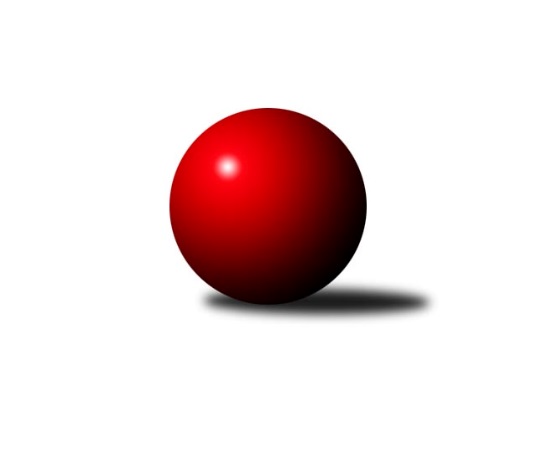 Č.10Ročník 2022/2023	27.4.2024 Východočeská soutěž skupina C 2022/2023Statistika 10. kolaTabulka družstev:		družstvo	záp	výh	rem	proh	skore	sety	průměr	body	plné	dorážka	chyby	1.	KK Svitavy C	9	8	0	1	82 : 26 	(35.0 : 19.0)	1604	16	1111	493	36.9	2.	SK Solnice B	10	7	0	3	86 : 34 	(41.5 : 20.5)	1586	14	1115	471	37	3.	TJ Tesla Pardubice D	10	7	0	3	74 : 46 	(45.0 : 31.0)	1586	14	1115	471	37.1	4.	TJ Tesla Pardubice C	10	7	0	3	66 : 54 	(34.0 : 36.0)	1550	14	1091	459	44.5	5.	SKK Přelouč B	10	5	0	5	65 : 55 	(31.5 : 32.5)	1580	10	1131	450	38.4	6.	SK Rybník B	9	2	0	7	35 : 73 	(25.0 : 25.0)	1518	4	1088	430	46.6	7.	KK Vysoké Mýto C	10	2	0	8	36 : 84 	(29.0 : 47.0)	1508	4	1077	431	39.9	8.	TJ Jiskra Hylváty C	10	1	0	9	24 : 96 	(17.0 : 47.0)	1408	2	1023	385	56.7Tabulka doma:		družstvo	záp	výh	rem	proh	skore	sety	průměr	body	maximum	minimum	1.	SK Solnice B	5	5	0	0	55 : 5 	(20.5 : 7.5)	1568	10	1646	1521	2.	TJ Tesla Pardubice D	5	4	0	1	40 : 20 	(24.0 : 16.0)	1646	8	1657	1621	3.	TJ Tesla Pardubice C	5	4	0	1	38 : 22 	(17.0 : 13.0)	1587	8	1664	1532	4.	SKK Přelouč B	5	3	0	2	41 : 19 	(20.5 : 13.5)	1623	6	1690	1583	5.	KK Svitavy C	4	3	0	1	34 : 14 	(11.0 : 9.0)	1622	6	1736	1569	6.	KK Vysoké Mýto C	5	2	0	3	26 : 34 	(16.0 : 20.0)	1599	4	1654	1523	7.	SK Rybník B	5	1	0	4	20 : 40 	(14.0 : 16.0)	1430	2	1498	1379	8.	TJ Jiskra Hylváty C	5	1	0	4	16 : 44 	(11.0 : 29.0)	1442	2	1468	1414Tabulka venku:		družstvo	záp	výh	rem	proh	skore	sety	průměr	body	maximum	minimum	1.	KK Svitavy C	5	5	0	0	48 : 12 	(24.0 : 10.0)	1600	10	1746	1441	2.	TJ Tesla Pardubice D	5	3	0	2	34 : 26 	(21.0 : 15.0)	1572	6	1669	1468	3.	TJ Tesla Pardubice C	5	3	0	2	28 : 32 	(17.0 : 23.0)	1539	6	1604	1388	4.	SK Solnice B	5	2	0	3	31 : 29 	(21.0 : 13.0)	1590	4	1633	1556	5.	SKK Přelouč B	5	2	0	3	24 : 36 	(11.0 : 19.0)	1572	4	1678	1446	6.	SK Rybník B	4	1	0	3	15 : 33 	(11.0 : 9.0)	1540	2	1603	1442	7.	KK Vysoké Mýto C	5	0	0	5	10 : 50 	(13.0 : 27.0)	1486	0	1562	1447	8.	TJ Jiskra Hylváty C	5	0	0	5	8 : 52 	(6.0 : 18.0)	1399	0	1523	1303Tabulka podzimní části:		družstvo	záp	výh	rem	proh	skore	sety	průměr	body	doma	venku	1.	KK Svitavy C	9	8	0	1	82 : 26 	(35.0 : 19.0)	1604	16 	3 	0 	1 	5 	0 	0	2.	SK Solnice B	10	7	0	3	86 : 34 	(41.5 : 20.5)	1586	14 	5 	0 	0 	2 	0 	3	3.	TJ Tesla Pardubice D	10	7	0	3	74 : 46 	(45.0 : 31.0)	1586	14 	4 	0 	1 	3 	0 	2	4.	TJ Tesla Pardubice C	10	7	0	3	66 : 54 	(34.0 : 36.0)	1550	14 	4 	0 	1 	3 	0 	2	5.	SKK Přelouč B	10	5	0	5	65 : 55 	(31.5 : 32.5)	1580	10 	3 	0 	2 	2 	0 	3	6.	SK Rybník B	9	2	0	7	35 : 73 	(25.0 : 25.0)	1518	4 	1 	0 	4 	1 	0 	3	7.	KK Vysoké Mýto C	10	2	0	8	36 : 84 	(29.0 : 47.0)	1508	4 	2 	0 	3 	0 	0 	5	8.	TJ Jiskra Hylváty C	10	1	0	9	24 : 96 	(17.0 : 47.0)	1408	2 	1 	0 	4 	0 	0 	5Tabulka jarní části:		družstvo	záp	výh	rem	proh	skore	sety	průměr	body	doma	venku	1.	KK Svitavy C	0	0	0	0	0 : 0 	(0.0 : 0.0)	0	0 	0 	0 	0 	0 	0 	0 	2.	TJ Jiskra Hylváty C	0	0	0	0	0 : 0 	(0.0 : 0.0)	0	0 	0 	0 	0 	0 	0 	0 	3.	SKK Přelouč B	0	0	0	0	0 : 0 	(0.0 : 0.0)	0	0 	0 	0 	0 	0 	0 	0 	4.	SK Rybník B	0	0	0	0	0 : 0 	(0.0 : 0.0)	0	0 	0 	0 	0 	0 	0 	0 	5.	KK Vysoké Mýto C	0	0	0	0	0 : 0 	(0.0 : 0.0)	0	0 	0 	0 	0 	0 	0 	0 	6.	TJ Tesla Pardubice C	0	0	0	0	0 : 0 	(0.0 : 0.0)	0	0 	0 	0 	0 	0 	0 	0 	7.	TJ Tesla Pardubice D	0	0	0	0	0 : 0 	(0.0 : 0.0)	0	0 	0 	0 	0 	0 	0 	0 	8.	SK Solnice B	0	0	0	0	0 : 0 	(0.0 : 0.0)	0	0 	0 	0 	0 	0 	0 	0 Zisk bodů pro družstvo:		jméno hráče	družstvo	body	zápasy	v %	dílčí body	sety	v %	1.	Ivana Brabcová 	TJ Tesla Pardubice D 	16	/	9	(89%)		/		(%)	2.	Patrik Šindler 	SK Solnice B 	15	/	10	(75%)		/		(%)	3.	Václav Balous 	SK Solnice B 	14	/	8	(88%)		/		(%)	4.	Milan Dastych 	KK Vysoké Mýto C 	14	/	9	(78%)		/		(%)	5.	Iva Jetmarová 	KK Svitavy C 	14	/	9	(78%)		/		(%)	6.	Ladislav Češka 	KK Svitavy C 	12	/	7	(86%)		/		(%)	7.	Miroslav Skala 	SKK Přelouč B 	12	/	7	(86%)		/		(%)	8.	Marie Drábková 	TJ Tesla Pardubice D 	12	/	9	(67%)		/		(%)	9.	Lukáš Doubek 	TJ Tesla Pardubice C 	10	/	7	(71%)		/		(%)	10.	Marek Crlík 	TJ Tesla Pardubice C 	10	/	9	(56%)		/		(%)	11.	Jaroslav Havlas 	SKK Přelouč B 	10	/	10	(50%)		/		(%)	12.	Josef Suchomel 	SKK Přelouč B 	10	/	10	(50%)		/		(%)	13.	Petr Kosejk 	SK Solnice B 	9	/	7	(64%)		/		(%)	14.	Monika Nováková 	TJ Tesla Pardubice C 	8	/	4	(100%)		/		(%)	15.	Pavel Dymák 	SK Solnice B 	8	/	5	(80%)		/		(%)	16.	Martin Bryška 	TJ Jiskra Hylváty C 	8	/	6	(67%)		/		(%)	17.	Jiří Brabec 	TJ Tesla Pardubice D 	8	/	7	(57%)		/		(%)	18.	Dušan Kasa 	SKK Přelouč B 	8	/	8	(50%)		/		(%)	19.	Jan Suchý 	SK Rybník B 	8	/	8	(50%)		/		(%)	20.	Jiří Turek 	TJ Tesla Pardubice D 	8	/	9	(44%)		/		(%)	21.	Zdeněk Číž 	SK Rybník B 	6	/	3	(100%)		/		(%)	22.	Petr Leinweber 	KK Svitavy C 	6	/	4	(75%)		/		(%)	23.	Jindřich Jukl 	KK Svitavy C 	6	/	6	(50%)		/		(%)	24.	Lubomír Bačovský 	KK Svitavy C 	6	/	7	(43%)		/		(%)	25.	Kryštof Vavřín 	TJ Jiskra Hylváty C 	6	/	8	(38%)		/		(%)	26.	Ondřej Pecza 	KK Vysoké Mýto C 	6	/	8	(38%)		/		(%)	27.	Adam Krátký 	KK Svitavy C 	4	/	2	(100%)		/		(%)	28.	Martin Kozel ml.	SK Solnice B 	4	/	3	(67%)		/		(%)	29.	Vít Jireš 	SK Solnice B 	4	/	3	(67%)		/		(%)	30.	Vít Musil 	TJ Tesla Pardubice C 	4	/	6	(33%)		/		(%)	31.	Milan Pustaj 	SK Rybník B 	4	/	6	(33%)		/		(%)	32.	Pavel Doležal 	KK Vysoké Mýto C 	4	/	8	(25%)		/		(%)	33.	Kamil Dvořák 	TJ Tesla Pardubice C 	4	/	9	(22%)		/		(%)	34.	Jiří Šafář 	SK Rybník B 	4	/	9	(22%)		/		(%)	35.	Jan Herrman 	SK Rybník B 	3	/	4	(38%)		/		(%)	36.	Nikola Bartoníčková 	SK Solnice B 	2	/	1	(100%)		/		(%)	37.	Pavel Strnad 	TJ Jiskra Hylváty C 	2	/	1	(100%)		/		(%)	38.	Filip Roman 	KK Svitavy C 	2	/	1	(100%)		/		(%)	39.	Michal Vondrouš 	TJ Jiskra Hylváty C 	2	/	2	(50%)		/		(%)	40.	Jakub Hemerka 	KK Vysoké Mýto C 	2	/	2	(50%)		/		(%)	41.	Oldřich Hubáček 	TJ Tesla Pardubice C 	2	/	3	(33%)		/		(%)	42.	Jan Vostrčil 	TJ Jiskra Hylváty C 	2	/	5	(20%)		/		(%)	43.	Hana Krumlová 	TJ Tesla Pardubice D 	2	/	6	(17%)		/		(%)	44.	Michal Jasanský 	KK Vysoké Mýto C 	2	/	7	(14%)		/		(%)	45.	Karel Janovský 	SKK Přelouč B 	0	/	1	(0%)		/		(%)	46.	Jan Hodr 	TJ Jiskra Hylváty C 	0	/	1	(0%)		/		(%)	47.	Michal Bujok 	TJ Jiskra Hylváty C 	0	/	1	(0%)		/		(%)	48.	Pavel Renza 	SK Rybník B 	0	/	1	(0%)		/		(%)	49.	Matyáš Motyčka 	SK Rybník B 	0	/	2	(0%)		/		(%)	50.	Jiří Zvejška 	KK Vysoké Mýto C 	0	/	2	(0%)		/		(%)	51.	Tereza Vacková 	TJ Jiskra Hylváty C 	0	/	3	(0%)		/		(%)	52.	Jaroslav Polanský 	KK Vysoké Mýto C 	0	/	4	(0%)		/		(%)	53.	Andrea Komprsová 	TJ Jiskra Hylváty C 	0	/	5	(0%)		/		(%)	54.	Jan Žemlička 	TJ Jiskra Hylváty C 	0	/	8	(0%)		/		(%)Průměry na kuželnách:		kuželna	průměr	plné	dorážka	chyby	výkon na hráče	1.	Vysoké Mýto, 1-2	1625	1142	483	36.6	(406.3)	2.	Svitavy, 1-2	1595	1126	468	39.5	(398.8)	3.	Pardubice, 1-2	1593	1135	458	37.8	(398.4)	4.	Přelouč, 1-4	1578	1124	454	44.9	(394.7)	5.	Solnice, 1-2	1499	1082	416	48.6	(374.8)	6.	Hylváty, 1-2	1491	1058	433	46.3	(372.9)	7.	TJ Sokol Rybník, 1-2	1444	1020	424	45.9	(361.0)Nejlepší výkony na kuželnách:Vysoké Mýto, 1-2KK Svitavy C	1746	5. kolo	Iva Jetmarová 	KK Svitavy C	491	5. koloTJ Tesla Pardubice D	1669	10. kolo	Miroslav Skala 	SKK Přelouč B	459	8. koloKK Vysoké Mýto C	1654	7. kolo	Milan Dastych 	KK Vysoké Mýto C	450	5. koloKK Vysoké Mýto C	1640	8. kolo	Lukáš Doubek 	TJ Tesla Pardubice C	444	2. koloSKK Přelouč B	1635	8. kolo	Marie Drábková 	TJ Tesla Pardubice D	442	10. koloTJ Tesla Pardubice C	1604	2. kolo	Jindřich Jukl 	KK Svitavy C	441	5. koloSK Rybník B	1603	7. kolo	Milan Dastych 	KK Vysoké Mýto C	437	10. koloKK Vysoké Mýto C	1589	10. kolo	Ondřej Pecza 	KK Vysoké Mýto C	430	7. koloKK Vysoké Mýto C	1587	5. kolo	Milan Dastych 	KK Vysoké Mýto C	429	7. koloKK Vysoké Mýto C	1523	2. kolo	Milan Pustaj 	SK Rybník B	426	7. koloSvitavy, 1-2KK Svitavy C	1736	7. kolo	Iva Jetmarová 	KK Svitavy C	490	7. koloKK Svitavy C	1658	8. kolo	Ladislav Češka 	KK Svitavy C	442	8. koloSK Solnice B	1633	7. kolo	Ivana Brabcová 	TJ Tesla Pardubice D	440	4. koloKK Svitavy C	1603	4. kolo	Václav Balous 	SK Solnice B	433	7. koloTJ Tesla Pardubice C	1587	10. kolo	Iva Jetmarová 	KK Svitavy C	433	4. koloKK Svitavy C	1581	2. kolo	Adam Krátký 	KK Svitavy C	420	7. koloKK Svitavy C	1569	10. kolo	Lukáš Doubek 	TJ Tesla Pardubice C	417	10. koloTJ Tesla Pardubice D	1566	4. kolo	Josef Suchomel 	SKK Přelouč B	415	2. koloSKK Přelouč B	1558	2. kolo	Ladislav Češka 	KK Svitavy C	413	7. koloSK Rybník B	1460	8. kolo	Lubomír Bačovský 	KK Svitavy C	413	7. koloPardubice, 1-2SKK Přelouč B	1678	7. kolo	Jiří Brabec 	TJ Tesla Pardubice D	452	8. koloTJ Tesla Pardubice C	1664	9. kolo	Dušan Kasa 	SKK Přelouč B	445	7. koloTJ Tesla Pardubice D	1657	8. kolo	Ivana Brabcová 	TJ Tesla Pardubice D	444	7. koloTJ Tesla Pardubice D	1656	5. kolo	Milan Dastych 	KK Vysoké Mýto C	442	3. koloTJ Tesla Pardubice D	1651	9. kolo	Marek Crlík 	TJ Tesla Pardubice C	440	5. koloTJ Tesla Pardubice D	1645	3. kolo	Miroslav Skala 	SKK Přelouč B	438	7. koloTJ Tesla Pardubice D	1621	7. kolo	Marie Drábková 	TJ Tesla Pardubice D	436	5. koloKK Svitavy C	1615	3. kolo	Milan Dastych 	KK Vysoké Mýto C	432	9. koloTJ Tesla Pardubice C	1613	5. kolo	Ivana Brabcová 	TJ Tesla Pardubice D	432	9. koloSK Solnice B	1605	5. kolo	Monika Nováková 	TJ Tesla Pardubice C	431	9. koloPřelouč, 1-4SKK Přelouč B	1690	5. kolo	Miroslav Skala 	SKK Přelouč B	458	9. koloSKK Přelouč B	1639	1. kolo	Dušan Kasa 	SKK Přelouč B	453	5. koloKK Svitavy C	1627	9. kolo	Lukáš Doubek 	TJ Tesla Pardubice C	452	6. koloSKK Přelouč B	1611	3. kolo	Josef Suchomel 	SKK Přelouč B	442	5. koloTJ Tesla Pardubice C	1596	6. kolo	Josef Suchomel 	SKK Přelouč B	432	3. koloSK Solnice B	1594	3. kolo	Dušan Kasa 	SKK Přelouč B	422	1. koloSKK Přelouč B	1590	9. kolo	Václav Balous 	SK Solnice B	421	3. koloSKK Přelouč B	1583	6. kolo	Petr Leinweber 	KK Svitavy C	421	9. koloKK Vysoké Mýto C	1460	1. kolo	Miroslav Skala 	SKK Přelouč B	417	1. koloTJ Jiskra Hylváty C	1399	5. kolo	Jindřich Jukl 	KK Svitavy C	413	9. koloSolnice, 1-2SK Solnice B	1646	10. kolo	Pavel Dymák 	SK Solnice B	432	10. koloSK Solnice B	1577	1. kolo	Miroslav Skala 	SKK Přelouč B	420	10. koloSK Solnice B	1561	2. kolo	Patrik Šindler 	SK Solnice B	418	1. koloSKK Přelouč B	1542	10. kolo	Petr Kosejk 	SK Solnice B	416	6. koloSK Solnice B	1536	4. kolo	Martin Kozel ml.	SK Solnice B	412	2. koloSK Solnice B	1521	6. kolo	Patrik Šindler 	SK Solnice B	408	4. koloKK Vysoké Mýto C	1476	6. kolo	Martin Kozel ml.	SK Solnice B	406	10. koloSK Rybník B	1442	2. kolo	Patrik Šindler 	SK Solnice B	405	10. koloTJ Tesla Pardubice C	1388	4. kolo	Petr Kosejk 	SK Solnice B	403	10. koloTJ Jiskra Hylváty C	1303	1. kolo	Milan Dastych 	KK Vysoké Mýto C	403	6. koloHylváty, 1-2TJ Tesla Pardubice D	1597	2. kolo	Kryštof Vavřín 	TJ Jiskra Hylváty C	421	10. koloKK Svitavy C	1572	6. kolo	Pavel Dymák 	SK Solnice B	419	8. koloSK Solnice B	1561	8. kolo	Jan Vostrčil 	TJ Jiskra Hylváty C	417	4. koloSK Rybník B	1528	10. kolo	Iva Jetmarová 	KK Svitavy C	416	6. koloTJ Jiskra Hylváty C	1468	10. kolo	Jiří Brabec 	TJ Tesla Pardubice D	412	2. koloTJ Jiskra Hylváty C	1459	4. kolo	Václav Balous 	SK Solnice B	403	8. koloTJ Jiskra Hylváty C	1456	6. kolo	Kryštof Vavřín 	TJ Jiskra Hylváty C	401	6. koloKK Vysoké Mýto C	1447	4. kolo	Lubomír Bačovský 	KK Svitavy C	400	6. koloTJ Jiskra Hylváty C	1414	8. kolo	Ivana Brabcová 	TJ Tesla Pardubice D	400	2. koloTJ Jiskra Hylváty C	1414	2. kolo	Martin Bryška 	TJ Jiskra Hylváty C	397	8. koloTJ Sokol Rybník, 1-2SK Solnice B	1556	9. kolo	Dušan Kasa 	SKK Přelouč B	409	4. koloSK Rybník B	1498	3. kolo	Jiří Turek 	TJ Tesla Pardubice D	406	6. koloTJ Tesla Pardubice D	1468	6. kolo	Pavel Dymák 	SK Solnice B	404	9. koloSKK Přelouč B	1446	4. kolo	Jiří Šafář 	SK Rybník B	398	3. koloSK Rybník B	1442	9. kolo	Patrik Šindler 	SK Solnice B	390	9. koloKK Svitavy C	1441	1. kolo	Martin Kozel ml.	SK Solnice B	388	9. koloSK Rybník B	1416	6. kolo	Miroslav Skala 	SKK Přelouč B	382	4. koloSK Rybník B	1414	4. kolo	Jan Suchý 	SK Rybník B	380	3. koloTJ Jiskra Hylváty C	1381	3. kolo	Jan Herrman 	SK Rybník B	379	9. koloSK Rybník B	1379	1. kolo	Kryštof Vavřín 	TJ Jiskra Hylváty C	377	3. koloČetnost výsledků:	9.0 : 3.0	1x	8.0 : 4.0	4x	4.0 : 8.0	6x	2.0 : 10.0	8x	12.0 : 0.0	5x	11.0 : 1.0	1x	10.0 : 2.0	13x	0.0 : 12.0	2x